CURRICULAM  VITAE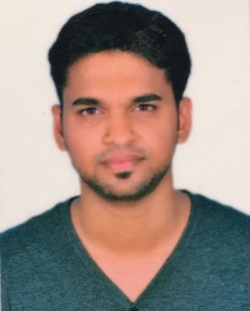 ALI E-mail: ali.336930@2freemail.com 	Dubai, U A EPOST APPLIED FOR: PRO CUM DRIVEROBJECTIVETo work in a responsible and challenging position of a professional organization where I can utilize my professional skills,knowledge, and entire personality for the organization and implement better ways and means to achieve the organizational goals and objectivesPERSONAL DETAILSName			:	ALI Nationality		:	India Sex			:	Male Date of Birth		:	11/04/1991Marital Status		:	Single Visa Status 		:	Visit Visa PASSPORT DETAILS	Place of Issue		:	Kozhikode	Issue Date		:	04/02/2009	Expiry Date		:	03/02/2019DRIVING DETAILSHolding a Valid UAE Driving LicenseWORK EXPERIENCEWorked as a Driver cum Typist (Arabic & English) with Support Business Center in Dubai UAE for 2 years.Worked as a Driver cum Messenger with Majid Business Center in Kuwait for 2 years. STRENGTHSDedicated personal officer who is able to network with all the top prospects within any given industry.Adept at developing effective government and private management methods, working with company management to maintain proper staffing levels.Extensive knowledge in UAE labour department process, Immigration process, Land department process, and Dubai Economic department process. Advance knowledge in UAE banking systems.Proficient in the use of Microsoft windows systems and the internet.Organizing different fields of work in a timely manner.Maintains, update and safekeeping of documents/ filing systems.Assist human resouresesFinace, and operation teamDelivering all types of letters, Documents, bank transaction documents and government-related documents as per instructed by company administration.Receives all incoming documents , letters , faxes and stamps according to the office procedures.  LANGUAGE PROFEICENY EDUCATIONAL QUALIFICATIONHigher Secondary OTHER SKILLSTyping Arabic & English DECLARATION	In the view of the above particulars please consider this application and give me an opportunity in your esteemed organization. If given a chance that I would carry out my duties to your entire satisfaction.iew of the above particulars please ALI ENGLISHSPEAKEXCELLENTREAD & WRITEGOOD UNDERSTANDINGARABICSPEAKGOODREAD & WRITEGOOD UNDERSTANDINGHINDISPEAKEXCELLENTREAD & WRITEGOOD UNDERSTANDINGMALAYALAMSPEAKEXCELLENTREAD & WRITEGOOD UNDERSTANDING